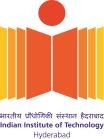 Indian Institute of Technology HyderabadKandi, Sangareddy, Telangana, India - 502284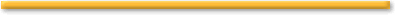 Report of Open ColloquiumPlease tick (✓) the relevant option:         The thesis submitted for the OC may please be used for evaluation by the examiners.         The DC has suggested updates in the thesis (as mentioned in the recommendation/suggestion          section given below), accordingly the scholar will submit the revised thesis within a month from          the date of OC.Recommendation/suggestions of the Doctoral Committee (may please be provided below):Guide’s Signature								 	HoD’s SignatureDeputy Registrar, Academic							Dean Academic	                                                                             Scholar Name:Roll No.:Name of the Guide & Co-Guide(if any):Date of OC:Venue of OC:S.No.Name of the DC memberDepartmentSignature